New Patient Registration Form - AdultPlease complete all pages in full using block capitals and black ink. It is your responsibility to keep us updated with any changes to your telephone number, email & postal address. We may contact you with appointment details, test results, health campaigns or Patient Participation Group details* Only add carer’s details if they give their consent to have these details stored on your medical record, please also indicate if they are registered with us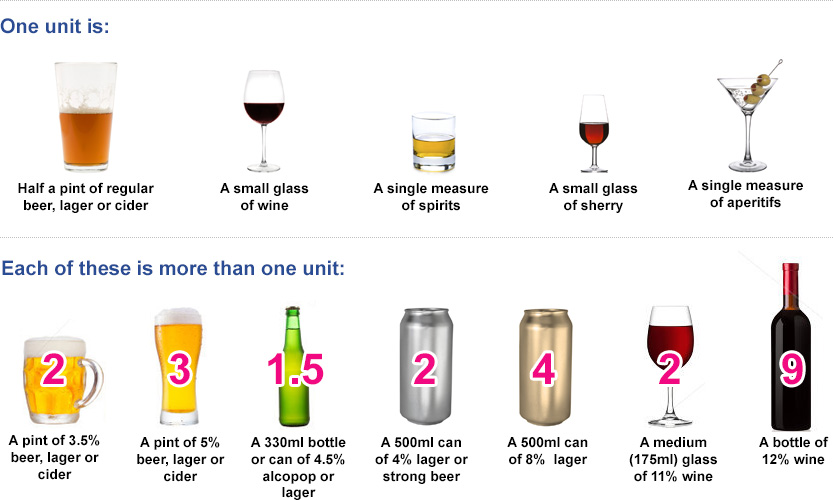 The above is separate from the General Practice Data for Planning & Research (GDPR) data extraction due 01/09/21. For further details please see our website. Sharing Your Health RecordWhat is your health record?Your health record contains all the clinical information about the care you receive.  When you need medical assistance it is essential that clinicians can securely access your health record. This allows them to have the necessary information about your medical background to help them identify the best way to help you. This information may include your medical history, medications and allergies.Why is sharing important?Health records about you can be held in various places, including your GP practice and any hospital where you have had treatment. Sharing your health record will ensure you receive the best possible care and treatment wherever you are and whenever you need it. Choosing not to share your health record could have an impact on the future care and treatment you receive. Below are some examples of how sharing your health record can benefit you:Sharing your contact details 	This will ensure you receive any medical appointments without delaySharing your medical history 	This will ensure emergency services accurately assess you if neededSharing your medication list	This will ensure that you receive the most appropriate medicationSharing your allergies		This will prevent you being given something to which you are allergic Sharing your test results 	This will prevent further unnecessary tests being requiredIs my health record secure?Yes. There are safeguards in place to make sure only organisations you have authorised to view your records can do so. You can also request information regarding who has accessed your information from both within and outside of your surgery.Can I decide who I share my health record with?Yes. You decide who has access to your health record. For your health record to be shared between organisations that provide care to you, your consent must be gained.Can I change my mind?Yes. You can change your mind at any time about sharing your health record, please just let us know.Can someone else consent on my behalf?If you do not have capacity to consent and have a Lasting Power of Attorney, they may consent on your behalf. If you do not have a Lasting Power of Attorney, then a decision in best interests can be made by those caring for you.What about parental responsibility?If you have parental responsibility and your child is not able to make an informed decision for themselves, then you can make a decision about information sharing on behalf of your child. If your child is competent then this must be their decision.What is your Summary Care Record?Your Summary Care Record contains basic information including your contact details, NHS number, medications and allergies. This can be viewed by GP practices, Hospitals and the Emergency Services. If you do not want a Summary Care Record, please ask your GP practice for the appropriate opt out form. With your consent, additional information can be added to create an Enhanced Summary Care Record. This could include your care plans which will help ensure that you receive the appropriate care in the future.How is my personal information protected?Bottisham Medical Practice will always protect your personal information. For further information about this, please see our Privacy Notice on our website or please speak to a member of our teamFor further information about your health records, please see: www.nhs.uk/NHSEngland/thenhs/recordsFor further information about how the NHS uses your data for research & planning and to opt-out, please see: www.nhs.uk/your-nhs-data-mattersChecklistFor your registration to be completed successfully please ensure you have:If ID and Proof of address are not provided we may only be able to register you as a temporary patient or we may require to see evidence at a later date.Practice Use Only1. Background Details1. Background DetailsContact DetailsContact DetailsTitleMr / Mrs / Ms / Miss / Mx / Dr / Other____________First NameMiddle Name(s)SurnameKnown As Date of BirthGenderMarital StatusSingle / Married / Common Law Partnership / Cohabiting / WidowedAddressPostcodeMobile TelephoneI consent to be contacted by SMS on this number: Y / N Home TelephoneWork TelephoneEmailPreferred Contact Method(circle only one option)Letter / Email / SMS Other DetailsOther DetailsOther DetailsOther DetailsOther DetailsEthnicity White (UK) White (Irish)  White (Other)  Black Caribbean Black African Black Other Bangladeshi Indian  Pakistani Arabic Chinese OtherReligion C of E Catholic Other Christian  Buddhist Hindu Muslim Sikh Jewish Jehovah’s Witness No religion Other:Employment Employed  Student Self-employed  Unemployed House husband  House wife Carer RetiredEmployment International Student International StudentArmed Forces Military Veteran Family member Next of KinName:  Contact Number:Relationship:    Please list all members of your household (name, date of birth and relationship)Name:                                              DOB:                               Relationship:Name:                                              DOB:                               Relationship:Name:                                              DOB:                               Relationship:Name:                                              DOB:                               Relationship:Name:                                              DOB:                               Relationship:Name:                                              DOB:                               Relationship:Name:                                              DOB:                               Relationship:Name:                                              DOB:                               Relationship:Name:                                              DOB:                               Relationship:Name:                                              DOB:                               Relationship:Name:                                              DOB:                               Relationship:Name:                                              DOB:                               Relationship:Name:                                              DOB:                               Relationship:Name:                                              DOB:                               Relationship:Name:                                              DOB:                               Relationship:Name:                                              DOB:                               Relationship:Name:                                              DOB:                               Relationship:Name:                                              DOB:                               Relationship:Name:                                              DOB:                               Relationship:Name:                                              DOB:                               Relationship:Name:                                              DOB:                               Relationship:Name:                                              DOB:                               Relationship:Name:                                              DOB:                               Relationship:Name:                                              DOB:                               Relationship:Communication NeedsCommunication NeedsCommunication NeedsCommunication NeedsLanguageWhat is your main spoken language if not English? ___________________Do you need an interpreter?    Yes         NoWhat is your main spoken language if not English? ___________________Do you need an interpreter?    Yes         NoWhat is your main spoken language if not English? ___________________Do you need an interpreter?    Yes         NoCommunicationDo you have any communication needs?     Yes         No  (If Yes please specify below)Do you have any communication needs?     Yes         No  (If Yes please specify below)Do you have any communication needs?     Yes         No  (If Yes please specify below)Communication Hearing aid Lip reading Large print Braille British Sign Language Makaton Sign Language      Guide dogCarer DetailsCarer DetailsCarer DetailsCarer DetailsCarer DetailsCarer DetailsAre you a carer? Yes – Informal / Unpaid Carer Yes – Informal / Unpaid Carer Yes – Occupational / Paid Carer Yes – Occupational / Paid Carer NoDo you have a carer? Yes     Name*:     Tel:Relationship:2. Medical HistoryMedical HistoryMedical HistoryMedical HistoryMedical HistoryHave you suffered from any of the following conditions?Have you suffered from any of the following conditions?Have you suffered from any of the following conditions?Have you suffered from any of the following conditions? Asthma COPD Epilepsy Heart Disease Heart Failure High Blood Pressure Diabetes Kidney Disease Stroke Depression Underactive Thyroid Cancer- Type:Any other conditions, operations or hospital admission details:If you are currently under the care of a Hospital or Consultant outside our area, please tell us here:Any other conditions, operations or hospital admission details:If you are currently under the care of a Hospital or Consultant outside our area, please tell us here:Any other conditions, operations or hospital admission details:If you are currently under the care of a Hospital or Consultant outside our area, please tell us here:Any other conditions, operations or hospital admission details:If you are currently under the care of a Hospital or Consultant outside our area, please tell us here:Family HistoryFamily HistoryFamily HistoryFamily HistoryPlease record any significant family history of close blood relatives with medical problems and confirm which relative e.g. mother, father, brother, sister, grandparentPlease record any significant family history of close blood relatives with medical problems and confirm which relative e.g. mother, father, brother, sister, grandparentPlease record any significant family history of close blood relatives with medical problems and confirm which relative e.g. mother, father, brother, sister, grandparentPlease record any significant family history of close blood relatives with medical problems and confirm which relative e.g. mother, father, brother, sister, grandparent Stroke………………… Asthma………….…….. Cancer………..… Diabetes………………..Other…………………………………………………………………………………………………………….Other…………………………………………………………………………………………………………….Other…………………………………………………………………………………………………………….Other…………………………………………………………………………………………………………….AllergiesPlease record any allergies or sensitivitiesCurrent MedicationPlease provide details of your current medication (name and dose). A medication review appointment is needed before repeat medication can be issued, please ask at reception.Medication Charges If you are prescribed medication(s), please indicate below how we are to charge you. Do you pay on collection, prepay or have an exemption?  Payment on collection A. 60 years of age or over or under 16 years of age (unless your date of birth is printed on the form) B. is 16, 17, or 18 and in full time education D. Maternity exemption certificate E. Medical exemption certificate F. Prescription prepayment certificate G. Prescription exemption certificate issued by Ministry of Defence L. HC2 (full help) certificate H. Income Support or Income-related Employment and Support Allowance K. Income-based Jobseeker’s Allowance M. Tax Credit exemption certificate S. Pension Credit Guarantee Credit (including partners) U. Universal Credit and meets the criteria. Find out more at www.nhsbsa.nhs.uk/UC3. Your LifestyleAlcoholAlcoholAlcoholAlcoholAlcoholAlcoholAlcoholAlcoholPlease answer the following questions which are validated as screening tools for alcohol use:Please answer the following questions which are validated as screening tools for alcohol use:Please answer the following questions which are validated as screening tools for alcohol use:Please answer the following questions which are validated as screening tools for alcohol use:Please answer the following questions which are validated as screening tools for alcohol use:Please answer the following questions which are validated as screening tools for alcohol use:Please answer the following questions which are validated as screening tools for alcohol use:Please answer the following questions which are validated as screening tools for alcohol use:Scoring SystemScoring SystemScoring SystemScoring SystemScoring SystemScoring SystemYour ScoreYour Score011234Your ScoreYour ScoreHow often do you have a drink containing alcohol?NeverMonthly or LessMonthly or Less2-4 times per month2-3 times per week4+ times per weekHow many units of alcohol do you drink on a typical day when you are drinking?1-23-43-45-67-910+How often have you had 6 or more units if female, or 8 or more if male, on a single occasion in the last year?Never Less than monthlyLess than monthlyMonthlyWeeklyDaily or almost daily A score of less than 5 indicates lower risk drinking A score of less than 5 indicates lower risk drinking A score of less than 5 indicates lower risk drinking A score of less than 5 indicates lower risk drinking A score of less than 5 indicates lower risk drinking A score of less than 5 indicates lower risk drinking TOTAL:Scores of 5 or more requires the following 7 questions to be completed	Scoring SystemScoring SystemScoring SystemScoring SystemScoring SystemScoring SystemYour ScoreYour ScoreScores of 5 or more requires the following 7 questions to be completed	001234Your ScoreYour ScoreHow often during the last year have you found that you were not able to stop drinking once you had started?Never Never Less than monthlyMonthlyWeeklyDaily or almost daily How often during the last year have you failed to do what was normally expected from you because of your drinking?Never Never Less than monthlyMonthlyWeeklyDaily or almost daily How often during the last year have you needed an alcoholic drink in the morning to get yourself going after a heavy drinking session?Never Never Less than monthlyMonthlyWeeklyDaily or almost daily How often during the last year have you had a feeling of guilt or remorse after drinking?Never Never Less than monthlyMonthlyWeeklyDaily or almost daily How often during the last year have you been unable to remember what happened the night before because you had been drinking?Never Never Less than monthlyMonthlyWeeklyDaily or almost daily Have you or somebody else been injured as a result of your drinking?NoNoYes, but not in last yearYes, during last yearHas a relative or friend, doctor or other health worker been concerned about your drinking or suggested that you cut down?NoNoYes, but not in last yearYes, during last yearTOTAL:3. Your Lifestyle - ContinuedSmokingSmokingSmokingSmokingDo you smoke? Never smoked    Ex-smoker         Yes     Do you use an e-Cigarette? No                      Ex-User             Yes     How many cigarettes did/do you smoke a day? Less than one       1-9        10-19   20-39     40+Would you like help to quit smoking? Yes                    NoFor further information, please see: www.nhs.uk/smokefreeFor further information, please see: www.nhs.uk/smokefreeFor further information, please see: www.nhs.uk/smokefreeHeight & WeightHeight & WeightHeight (cm)Weight (kg)Activity Please tick one box that is closest to your present work activity from the following five possibilitiesActivity Please tick one box that is closest to your present work activity from the following five possibilitiesI am not in employment (e.g. retired, retired for health reasons, unemployed, full-time carer etc.)I spend most of my time at work sitting (such as in an office)I spend most of my time at work standing or walking. However, my work does not require much intense physical effort (e.g. shop assistant, hairdresser, security guard, childminder, etc.)My work involves definite physical effort including handling of heavy objects and use of tools (e.g. plumber, electrician, carpenter, cleaner, hospital nurse, gardener, postal delivery workers etc.)My work involves vigorous physical activity including handling of very heavy objects (e.g. scaffolder, construction worker, refuse collector, etc.)During the last week how many hours did you spend on each of the following activities?Please mark only one box on each rowNoneSome but less than 1 hour1hr-3hrs3hrs or morePhysical exercise such as swimming, jogging, aerobics, football, tennis, gym workout etc.Cycling, including cycling to work and during leisure timeWalking, including walking to work, shopping, for pleasure etc.Housework/ChildcareGardening/DIYHow would you describe your usual walking pace? Please mark one box onlyHow would you describe your usual walking pace? Please mark one box onlyHow would you describe your usual walking pace? Please mark one box onlyHow would you describe your usual walking pace? Please mark one box onlySlow pace (less than 3 mph)Steady average paceBrisk paceFast pace (over 4 mph)Women OnlyWomen OnlyDo you use any contraception? Yes      No   If needed, please book appointment.Are you currently pregnant or think you may be?Are you overdue a cervical screening test? Yes      No   Expected due date: Yes      No   If needed, please book appointment.Students OnlyStudents OnlyStudents OnlyStudents OnlyStudents are at risk of certain infections including mumps, meningitis and sexually transmitted infections, as well as mental health issues including stress, anxiety and depression. Please see www.nhs.uk/Livewell/Studenthealth Students are at risk of certain infections including mumps, meningitis and sexually transmitted infections, as well as mental health issues including stress, anxiety and depression. Please see www.nhs.uk/Livewell/Studenthealth Students are at risk of certain infections including mumps, meningitis and sexually transmitted infections, as well as mental health issues including stress, anxiety and depression. Please see www.nhs.uk/Livewell/Studenthealth Students are at risk of certain infections including mumps, meningitis and sexually transmitted infections, as well as mental health issues including stress, anxiety and depression. Please see www.nhs.uk/Livewell/Studenthealth I am less than 24 years old and have had two doses of the MMR Vaccination Yes    No         Unsure    I am less than 25 years old and have had a Meningitis C Vaccination Yes                    No             Unsure   4. Sharing Your Health Record (see following sheet for further information)Your Health RecordDo you consent to your GP Practice sharing your health record with other organisations who care for you?     Yes  (recommended option)     NoDo you consent to your GP Practice viewing your health record from other organisations that care for you?     Yes  (recommended option)     NoYour Summary Care Record (SCR)Do you consent to having an Enhanced Summary Care Record with Additional Information?     Yes  (recommended option)     No5. Signature and ChecklistSignatureSignatureSignatureI confirm that the information I have provided is true to the best of my knowledge. Signed on behalf of patientNameDateCompleted & Signed New Patient Registration Form Completed & Signed GMS1 FormPlease provide the following,Photo Proof of ID   e.g. Passport, Photo Driving License or Photo ID cardProof of Address    e.g. Bank statement, Utility Bill or Council Tax from within the last 3 months (online     versions accepted)Photo ID Passport      Driving licence        Other __________________All Names match form?Yes No (check reason why- is other ID required such as marriage certificate) DOB on ID and forms match Yes No  Passport      Driving licence        Other __________________All Names match form?Yes No (check reason why- is other ID required such as marriage certificate) DOB on ID and forms match Yes No  Passport      Driving licence        Other __________________All Names match form?Yes No (check reason why- is other ID required such as marriage certificate) DOB on ID and forms match Yes No Proof of Address Utility Bill       Council Tax   Bank statement    Other ______________________ Utility Bill       Council Tax   Bank statement    Other ______________________ Utility Bill       Council Tax   Bank statement    Other ______________________Carer Form? Required      Not Required            Required      Not Required           Preferred Contact Method Selected YesNo  (if no ask Pt to confirm)        No  (if no ask Pt to confirm)        GMS1 Completed including NHS Number    Place of Birth     Previous Address       Previous GP            NHS Number    Place of Birth     Previous Address       Previous GP            NHS Number    Place of Birth     Previous Address       Previous GP           If from Abroad Date first came to UK completed in full including day / month / year Date first came to UK completed in full including day / month / yearIf Military Veteran Dates of enlistment/discharge are completed in full including day / month / year Dates of enlistment/discharge are completed in full including day / month / year Dates of enlistment/discharge are completed in full including day / month / yearForm Taken in byInitials                           Date                                Initials                           Date                                